Отчето проведении недели, посвященной к Международному Дню родного языка в МКОУ «Каялинская СОШ – сад им. Б. Рамазанова» от 22.02.2021 г.Проведенные мероприятиеСрок проведенияФото - видеоматериалТематические классные часы, посвященные Международному дню родного языка.15-19 февраля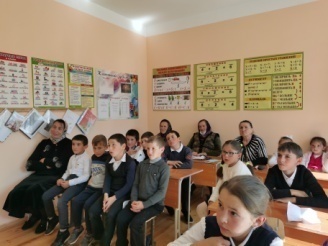 Открытый урок по родному языку17 февраля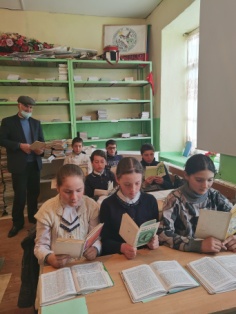 Оформление тематического стенда, посвященногоМеждународному Дню родного языка 20 февраля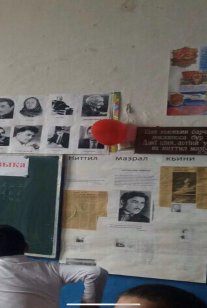 Конкурс знатоков родного языка среди учащихся20 февраля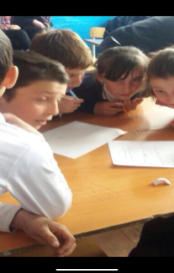 Радиоэфиры чтения стихов и исполнение песенс 15 по 20 по февраля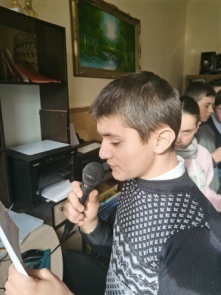 Флешмоб среди учащихся ,педагогов, родителей, государственных муниципальных служащих «Чтение любимых стихов на родном языке» с последующим освещением в социальных сетях.до 10 февраляСсылкаhttps://youtu.be/P7W-WccnAXY